WELCOME TO LEARNING CHINESEWelcome to the Learn a Language programme of Queen Mary. Language learning broadens the mind – you learn how different cultures and societies organize the world through language, you acquire a new vocabulary, new concepts, cultural knowledge, and become more interculturally aware. You can connect with people in another society in their language, a connection that is likely to be closer than if you make them speak your language or you communicate in a third language, such as English. You can use your language skills in your future career – employers consistently ask for better language skills in graduates. And, finally, language learning has cognitive benefits – studies show that bilinguals are more perceptive and have better memory. Speaking another language makes you more aware of language structure in general, and a better communicator.MANDARIN CHINESEMandarin Chinese is offered in collaboration with Queen Mary’s Confucius Institute.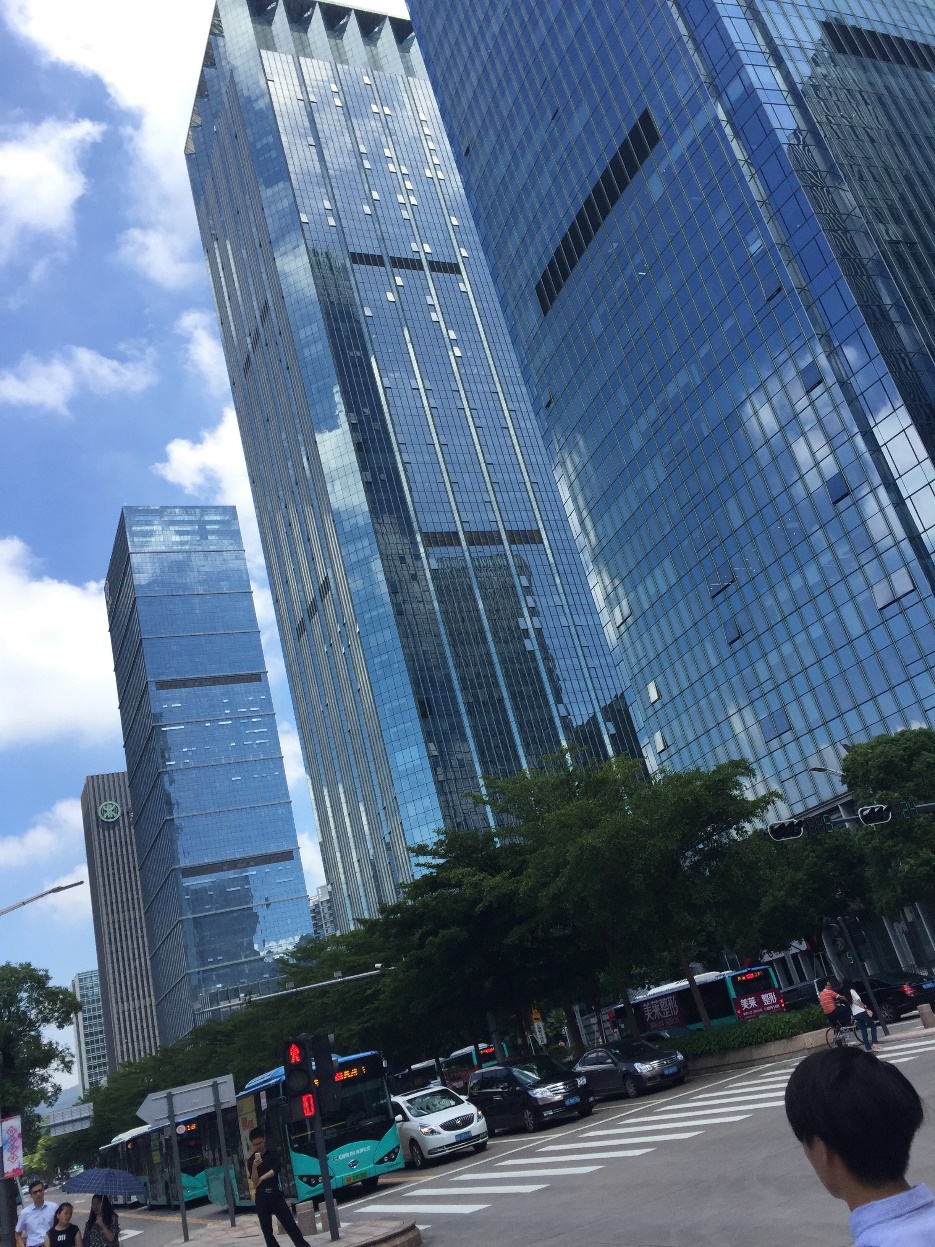 Picture by Kirsty Stage, student of Chinese 1b (2019/20)MODULE AIMS AND LEARNING OUTCOMESModule AimsThe overall aims of this module are to help you to further develop your knowledge of the Chinese language, and develop your ability to approach communication in the language in a confident and competent manner. You will move from a lower intermediate to an intermediate level of knowledge of the language, and develop your ability to function effectively and competently dealing with language occurring in more demanding and challenging situations, within a general or a professional context (equivalent to level A2/B1 of the Common European Framework of Reference, CEFR).You will improve your competence towards an intermediate level through tasks designed to develop your skills in speaking and writing. You will also develop your receptive skills, by reading and listening to more complex texts. The aim is to achieve a balance between fluency and accuracy, which means grammar and structure are an integral part of this course. How is the module structured and how will it be taught?You will have one timetabled session (of two hours) per week, over two semesters (2 hours over 22 weeks). The module will be taught in-person, on campus. This means you will get 44 hours of tutor-led learning. The total learning hours for this module are 150 hours, which means that in addition to the 44 tutor-led hours, you need to invest an additional 106 hours through independent study. You will do this by doing homework set by your tutor, completing tasks online on QMplus and in the course book, revising class materials and vocabulary, preparing for assessments, and using other opportunities to speak, listen to and read Chinese outside the classroom.The classroom-based sessions will be mainly used for interactive tasks and skills development (speaking, listening, writing), while explanations of grammar and introduction of new material will be delivered mainly via recorded video clips.This means you will sometimes be asked to watch a video, go over a PowerPoint presentation, or read a text in preparation for a class, as well as completing exercises and tasks after sessions, for consolidation (e.g, exercises in the course book, on QMplus, recording yourself, etc.).Module Learning OutcomesYou should develop the following outcomes related to academic content:You should develop the following disciplinary skills:You should develop the following general attributes: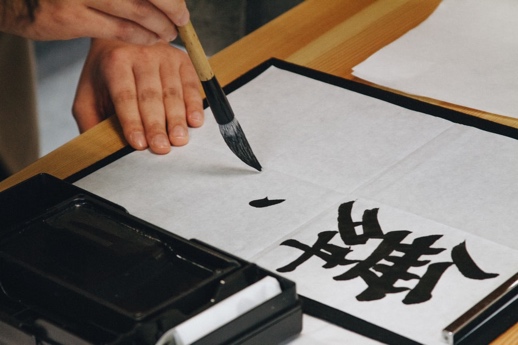 Picture by Shruthii Muthappan, student of Chinese 2a (2019/20)EXPECTED STUDY TIMEIf you are taking this module for credit, you will get 15 credits, which equals 150 learning hours. 44 of those will be tutor-led through in-person and online sessions, the rest you are expected to invest between the weekly sessions, in your own time, via guided learning, using resources on QMplus, in your course book, and other material as advised by your tutor. Even if you are not taking the module for credit, you should invest the same amount of time in order to make progress as expected.CONTACT DETAILS AND FEEDBACK & ADVICE HOURS OF YOUR TUTORYou can use tutor’s Advice & feedback hours for questions and feedback. Please email your tutor    beforehand.LEARNING PLANSEMESTER 1SEMESTER 2SEMESTER DATES 2023-24LEARNING MATERIALSOTHER RESOURCES:Online dictionary: http://xh.5156edu.com/  Youtube channels: https://www.youtube.com/channel/UCSXriUqkzZmAQklQ0N9XFVw Reading list for Chinese modules: https://qmul.rl.talis.com/search.html?q=chineseCultural events in London in 2021/22 related to Chinese: Please follow the Confucius Institute  website or facebook @QMULCI QMplus Module pageThe QMplus module page is the place to go to regularly before and after class, to prepare for the weekly sessions and find resources for self-study. Here you will find the materials used in class in addition to the course book, and additional resources and activities that help you consolidate and extend the material covered in class. You will also find links to web resources and videos on the language and cultural information.https://qmplus.qmul.ac.uk/course/view.php?id=18507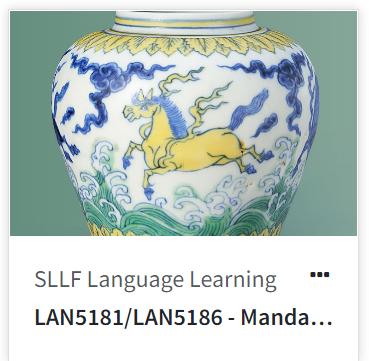 Free Language Speaking PracticeLanguage learners within the Queen Mary community can book 30-minute online speaking sessions with native or proficient speakers, for 15+ languages, for free. You can practise your speaking skills in the language you're learning, in an informal way. Sessions are offered by volunteers – QMUL students and staff who enjoy helping others learn. It’s a great way to practise the language, and get to know Queen Mary students from different schools and different backgrounds.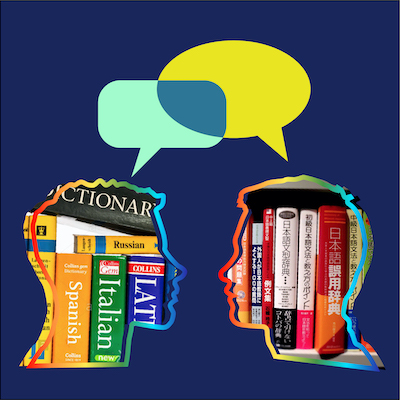 More information and booking linkFEEDBACKHow can you check your progress throughout the module?What feedback can you expect from your tutor?Language classes are highly interactive and participative, which means your tutor will give you regular instant feedback on your participation in class. Your tutor will also give you feedback on your submitted homework, and on activities that you complete on QMplus, if there is no automated feedback.You will get feedback on the draft (formative submission) of your Writing Assignment, and will then have the opportunity to improve your writing before you submit it for summative assessment (counting towards your mark).Your tutor is available during Feedback & Advice hours (check the times in the Tutor profile above), which you can use for a one-to-one meeting to discuss your progress. Please email your tutor beforehand.ASSESSMENT INFORMATIONAssessment is carried out through formal and informal reading, writing, listening and speaking tasks. The assessment structure depends on whether you are taking the module for credit or not. Check your module code and note the assessment structure relevant to you, below:Assessment structure:NOT FOR CREDITLAN5186: Chinese Language & Culture 2a: Students taking the module NOT for credit, year-long.In order to get a Certificate, you need to pass the following assessments:Your tutor will give you assessment briefs for each of the assessments.FOR CREDITLAN5181: Chinese Language & Culture 2a: Students taking the module for credit, year-long (15 credits)Your course teacher will give detailed instructions in advance of assessments. MARKING CRITERIA FOR ASSESSMENT OF WRITING SKILLS*If you submit work significantly under the word limit, marks will be deducted.MARKING CRITERIA FOR ASSESSMENT FOR SPEAKING SKILLS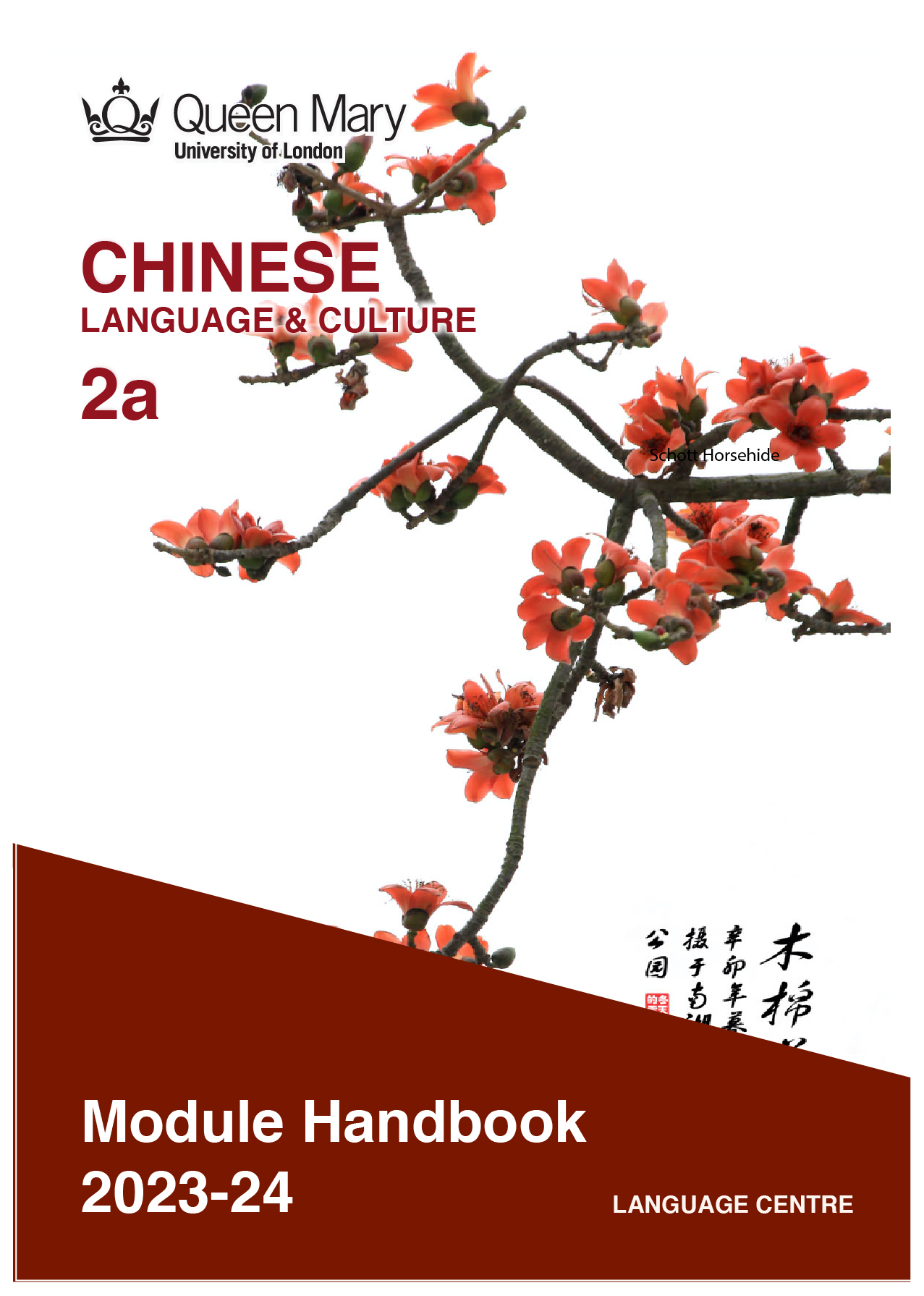 A1To achieve effective communication in Chinese at level A2/B1 CEFR with competent speakers of the language.A2To exploit, for a variety of purposes, a range of materials, written and spoken, in Chinese level A2/B1 CEFR.A3To demonstrate a knowledge and understanding of the structures, registers and, as appropriate, varieties of Chinese at level A2/B1 CEFR.A4To demonstrate a knowledge and understanding of Chinese cultures and societies gained through the study of more complex written and aural texts and other cultural products in the target language.B1To analyze aspects of the target language and make use of them in a broadly professional context.B2To gather and process information related to Chinese language and cultures from a variety of paper, audiovisual and electronic sources and communicate this information, both orally and in writing.B3To use ICT effectively both as a means of communication and as an aid to learning.B4To demonstrate some ability as an independent learner of the language in order to take further the study of Chinese language and cultures.C1To be able to operate in more than one language, develop a global perspective and use the knowledge acquired to increase employability and engage with the professional world.C2To apply analytical skills to investigate unfamiliar problems and to use the knowledge acquired to enrich research.C3To be able to work effectively in diverse communities.C4To work individually and in collaboration with others reflecting upon and assessing one's progress in learning the Target Language.15 credit module – 150 learning hours 15 credit module – 150 learning hours Tutor-led learning44 hoursInteractive classesSelf-directed learning106 hoursPreparations for taught sessions22Completing set homework 22Self-study after class (QMplus, course book, etc.)44Preparation for assessments18Total150Module tutorOfficeEmailAdvice & feedback hours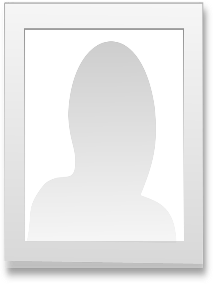 Chunhui WangQueen’s Building W302aFriday13:30-14:30 (amend)WeekMain TopicLanguage FocusObjectivesCulture FocusSelf-study (QMplus)Week 1Warming up Review Level 1Introduce Level 2A warming-up lesson gets students aware of what level 2 is like.Small talk (name, nationality, learning Chinese experience…）Places in Discover ChinaHistorical timelineTo review expressions and speech patterns in level 1.To preview Unit 1 Discover China Book 2Week 2-3Unit 1 What a busy day!今天真忙！Expressions of making invitations and explaining reasonsExpressions of feelings and preferences.Topic-comment sentences.一……就……Describing the daily routines of students.Make invitations and explain the reasons.Expressing feelings and preferencesDescribing daily routinesWriting about daily events “z” and “zh”Radicals心and 灬Chinese college students’ daily routinesVocabulary (extension) and listening in the textbook.The new character writing and review.Week 3-4Unit 2 我喜欢下雪天！I love the snow!Expressions of weather, seasons, and clothes to wear.A和B+差不多/一样A比/没有B+adj。Future actions with要/会Talking about the weather and what clothes to wear in different places.Understanding and Comparing the weather in different places“c” and “ch”Radicals口and冫Solar terms and weather conditionsPractice in the textbook.Memorizing the new charactersWeek 5-6Unit 3新年好！ Happy New YearExpressions of Chinese New Year activities.In progress using正在又……又……Swquences with先……然后……Rooms in the hoursMaking exchanges between a host and a guest during a home visitTalking about different rooms in a houseUnderstanding an article about festival activities, dishes, and customs“uo” and “e”Radicals 广and艹Being a guest in ChinaPractice in textbookMemorizing the new charactersWeek 7Study weekStudy weekStudy weekStudy weekStudy weekWeek 8-9Unit 4 我们怎么去呢？How do we get there?Expressions transport, distance and directions.Distance using离/多远Distance using从A到B以后/……的时候Asking for and giving directions and suggestions.Finding information about different modes of transport in a travel guide.“zh” “ch” “sh”Radicals礻and纟Transport in ChinaPractice in textbookMemorizing the new charactersWeek 9-10Unit 5 请问您预订房间了吗？Do you have a reservation?Expressions of hotel accommodation, check-in and room facilities.Possession, existence or location with有Adequacy with够/不够Questions about size with（有）多大/长/宽Talking about room furniture and locationMaking and responding to requestsIdentifying specific information about hotel rooms and facilities on a hotel review website3rd+3rd tonesRadicals 方and 八Family inns in the countryside and hotels in metropolitansPractice in textbookMemorizing the new charactersWeek 11-12Unit 6 禁止拍照！No photos!被sentenceA continuing action or state with着是……的constructionsAsking and answering questions about rules and signsUnderstanding simple descriptions about historical periods and objects in an online postÜ and üeRadicals彡and 厂Chinese museums, history and the World intangible cultural heritage in ChinaTo review what is learned in this semester.weekmain topiclearning outcomeslanguage focuscuLTURESELF-STUDY (qm+)What is the main topic of the week?What will I be able to do with the language I am learning this weekWhat particular language features will be covered?What cultural information will I learn this week?What am I expected to do outside class from one week to the next?1-2Unit 7川菜又麻又辣！Sichuan food is really spicy!Asking and answering questions about different dishes.Ordering at a restaurantAsking for and giving recommendations Identifying ingredients and cooking steps of a recipeNoun phrases with的Giving instructions using imperatives把sentence“en” “eng”Radicals 米and 犭Eating out: ordering shared dishesTo complete practices in the textbookTo Memorize the new characters3-4Unit 8 可以便宜一点儿吗？Could it be a little cheaper?BargainingAsking for suggestionsWriting about a shopping experienceUnderstanding descriptions of travel experiences and details of eventsDuplication of verbs越……越……Notional passiveThe finals:ian and üanRadicals 走and 刂Online shopping  in ChinaTo complete practices in the textbookTo Memorize the new characters5-6Unit 9 这里的风景美极了！The scenery here is amazing!Talking about a place of natural beauty through comparisonIdentifying information about the location and features of scenic areas from a travel flyerResult of an action with到Percentages using百分之……除了……以外，还…… J“ and  z“Radicals寸and 阝(left)World Natural Heritage in China To complete practices in the textbookTo Memorize the new characters7Study weekStudy weekStudy weekStudy weekStudy week8-9People’s appearance (Unit 10)Friends and personal characteristics (unit12)Describing people’s appearance and personalitySerial verb constructionsAffirmative-negative questionsImmediate actions with就要……了Wh-questionsDifference between 有一点and 一点儿The auxiliary 的/地/得“Sh” and “s”Radicals 目,子,忄and马Beauty standards and the Confucian personalityTo complete practices in the textbookTo Memorize the new characters10-11Unit 11我觉得不舒服。I’m not feeling well.Talking about illnessAsking for and giving reasonsGiving advice and describing requirementsThe auxiliary 地多and 少Expressing the duration of actionSymptoms of illness, medical advice and instructions, health and activitiesRadicals疒and 火 Traditional Chinese medicineTo complete practices in the textbookTo Memorize the new characters12Review & Tasks & Practice Review & Tasks & Practice Review & Tasks & Practice Review & Tasks & Practice Review & Tasks & Practice Semester 1 DatesTeaching Weeks 1 to 625 Sep – 5 Nov 2023Study Week (Week 7)6 Nov – 10 Nov 2023Teaching Weeks 8 to 1213 Nov – 15 Dec 2023January exam period4 – 19 January 2024Semester 2DatesTeaching Weeks 1 to 622 Jan – 1 Mar 2024Study Week (Week 7)4 Mar – 8 Mar 2024Teaching Weeks 8 to 1211 Mar – 12 Apr 2024Exam period2 May – 31 May 2024Summer Resit periodAugust 2024Course bookISBNNotes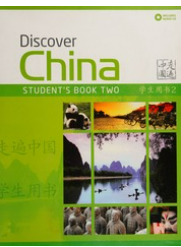 Macmillan Education (2011) Discover China (Student’s Book 2) 978-0230406391You can download the first lesson for free onhttps://archive.org/details/discoverchinastu0000unse_d3u4/mode/2updownload the MP3 AUDIO of the book: http://www.mydiscoverchina.com/resources/mp3-audio-files-of-discover-china-students-books-and-workbooks/Assessment if you take the module FOR creditIf you are taking this module for credit, you need to complete and pass the assessments in order to gain the credits. The credits will count towards the total number of credits you need in each academic year (120 per year for undergraduate students). Assessment if you take the module NOT for creditIf you are taking this module as a non-credit bearing module, it will not count towards your programme and you will not receive credits. However, if you complete and pass the module, you will receive a Certificate of Completion stating that you have passed the module, and with what grade. The requirements are that you:Have attended at least 65% of the taught sessionsTake and pass the module assessment for non-credit seeking students to show that you have achieved the learning outcomes of the moduleIf you do not take the module assessment but meet the attendance requirement, you will receive a Certificate of Attendance, without a grade.LAN5186Assessment TitleWeight towards final grade %LengthDue DateCourseworkReading &Listening Test20%Semester 1, Week 11 (December)Writing Assignment30%175-225 charactersSubmission (formative):Semester 2, Week 7Feedback given in Week 8Submission (summative):Semester 2, Week 9Oral test50%Semester 2, Week 12LAN5181Assessment TitleWeight towards final grade %LengthDue DateCourseworkReading &Listening Test10%Semester 1, Week 11 (December)Writing  Assignment20%175-225 charactersSubmission (formative):Semester 2, Week 7Feedback given in Week 8Submission (summative):Semester 2, Week 9Oral exam30%Semester 2, Week 12Written exam40%2 hoursMay Examination periodTask achievementHow fully has the task brief been achieved? Does the text have the required length?*How fully, and in what breadth, has the topic been covered?If the task consists of description, how comprehensive is the description?If the task consists of argumentation, has the topic been considered from different angles?Have different aspects of the topic been elaborated?How relevant, and how correct, is the information included?Organisation, Coherence and cohesionHow clear is the text, and how logical is its structure?How appropriate, and how varied, are the connectors and cohesive devices used to link sentences?How well is paragraphing used, and how well are paragraphs connected to achieve a coherent text? Does the text read smoothly, or are there jumps? Range(Grammar, Syntax, Vocabulary)Are the sentence and grammatical structures appropriate for the level? (at lower levels, simple sentences will be fine, while at higher levels, the inclusion of more complex structures will be expected)How wide is the range of vocabulary used in the text? (simple and frequent lexical items will be fine at lower levels, while at higher levels, more varied vocabulary, use of nuance, and use of idiomatic expressions will be expected)Accuracy (Grammar, Syntax, Vocabulary)How accurate are the grammar and sentence structures? If there are errors, are they minor, or do they impact the communication more severely? To what extent does the reader have to make an effort to understand what you are trying to communicate?How good is your command of the vocabulary? Do the words you have chosen have the right meaning to express what you want to say? If there are errors, do they just make the passage sound somewhat clumsy or do they obscure the meaning of the sentence and hinder communication?How well are lexical collocations used? (that is, words that normally go together, e.g. we say ‘to take a picture’ and not ‘to make a picture’, ‘to make a mistake’ and not ‘to do a mistake’, ‘to do someone a favour’ but not ‘to make someone a favour’)Task achievementHave you completed the task that has been set? Have you completed it fully or only partially? Range of vocabulary and structuresHow wide is the range of vocabulary that you use? Is it quite simple and basic, or do you master the full range of vocabulary that has been covered in the module?What kind of sentence structures do you use? Are they simple (such as a list of short main clauses), or are they more complex (using longer sentence structures with subordinate clauses that are well connected by conjunctions)?Accuracy of vocabulary and grammatical structuresHow accurate is the vocabulary you are using? Are you using words with the right meaning to express what you want to say? How often do you pick words that don’t quite fit?How accurate are the grammar and the sentence structures that you are using? How frequently do you make mistakes? Are the mistakes minor or do they make it hard for your conversation partner to understand what you are trying to say?PronunciationHow well do you pronounce the words and sounds in the target language? Is your pronunciation smooth and clear, with the correct word stress and sentence intonation, or is it difficult for the listener to recognise some of the words you produce?FluencyHow natural is the speed of your speech? (Note that slight hesitations, restarting a sentence, pausing to find the right word, etc., is part of natural speech). Are there many, long and ‘unnatural’, pauses and hesitations? Is there a breakdown of communication? Can you repair gaps by paraphrasing a word that you cannot find, or by reformulating a sentence?Interactional skillsHow well can you use conversational norms when interacting with someone else: For example, opening a conversation, maintaining it, asking for clarification, giving appropriate responses to prompts from your conversation partner, taking turns in the conversation, closing (ending) the conversation.  